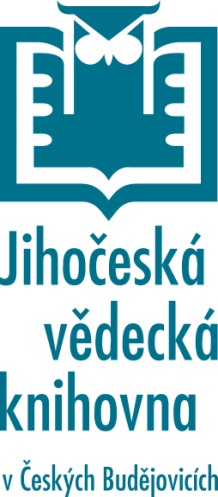 Tisková zpráva10. 5. 2019, České BudějoviceKdo už je čtenář, odnese si knížku „Kde se nosí krky“Jedinečnou knížku „Kde se nosí krky“ získají na přelomu května a června prvňáčci, kteří se zapojili se svými třídami do celorepublikového projektu "Už jsem čtenář – knížka pro prvňáčka". Slavnostním pasováním malých prvňáčků na čtenáře tak bude zakončen celoroční projekt, který probíhal od prosince do května na jednotlivých pobočkách Jihočeské vědecké knihovny a  v  dětském oddělení Na Sadech. V letošním roce se do projektu zapojil rekordní počet 365 prvňáčků ze sedmi českobudějovických škol.Celorepublikový projekt "Už jsem čtenář – knížka pro prvňáčka" si klade za cíl přivést děti do knihoven od samého začátku školní docházky a  rozvíjet u nich zájem o četbu, podporovat čtení a pozitivní vztah ke knihám. Příležitost poznat knihovnu měly děti každý měsíc, kdy společně se svou třídou navštěvovaly pobočky Jihočeské vědecké knihovny. Knihovnice pro ně připravovaly knížky pro začínající čtenáře a zajímavý program. Děti se tak stávaly součástí příběhů, dostávaly se do napínavých situací, řešily veselé příběhy, doplňovaly vyprávění. Každý z 365 prvňáčků bude pasován na čtenáře a získá za svou snahu původní českou novinku, kterou právě pro tuto příležitost, napsal spisovatel Miroslav Tvrz a ilustrovala Alena Schulz.  Knihu nelze v běžné knihkupecké síti koupit minimálně tři roky.Mgr. Petra Mašínováprojektová pracovniceJihočeská vědecká knihovnaLidická 1, 370 01 České Budějovicetel: 386 111 233, 602 540 320